Kindergarten Supply List 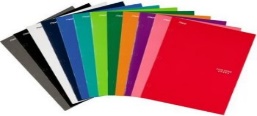 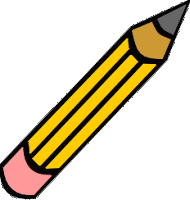 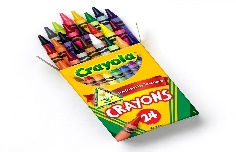 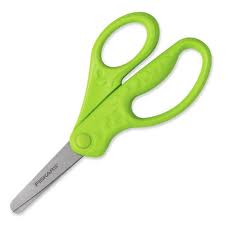 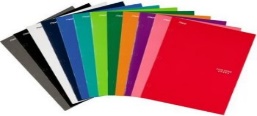 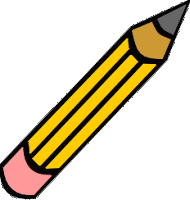 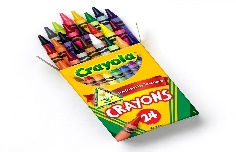 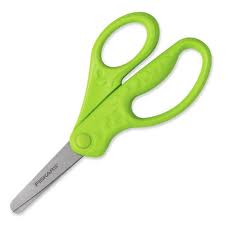     5   K-2nd Grades Primary Composition Books    __________________________________________________________            - - - - - - - - - - - - - - - - - - - - - - - - - - - - - - - - - - - - - - - - - - - - - - - - - - - - - -             __________________________________________________________     4 Plastic Two-Pocket Folders     Headphones    2 Bottles of Glue    8 Large Glue Sticks    4 Boxes of Crayola Crayons (24 count)    1 Pencil Case     4 Packages of #2 Primary Fat Pencils (sharpened)    4 Packages of #2 Regular Sized Pencils (Sharpened)    1 Pair of Child’s Scissors    4 Packages of Dry Erase Markers    1 Package of Construction Paper    2 Packages of Copy Paper    3 Rolls of Paper Towels    3 Boxes of Tissues    2 Hand Soap    2 Hand Sanitizer    4 Boxes of Baby Wipes    1 Wash Cloth or Sock     1 Box of Quart Size Ziploc Storage Bags    1 Box of Gallon Size Ziploc Storage Bags     A Change of Clothes. Please label all items with your child’s name in a Ziploc bag. Please label your child’s name and class on All Supplies. Please have a set of supplies at home to complete all homework assignments and projects. 